                             ДИФФЕРЕНЦИАЦИЯ в переводе с латинского «difference» означает разделение, расслоение целого на частиЦЕЛЬ ДИФФЕРЕНЦИАЦИИ - ОБУЧЕНИЕ КАЖДОГО НА УРОВНЕ ЕГО ВОЗМОЖНОСТЕЙ, СПОСОБНОСТЕЙ, ОСОБЕННОСТЕЙ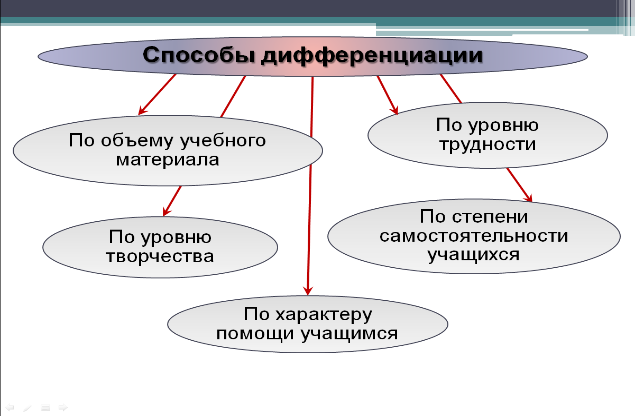 Обучаемость – это общая способность индивида к усвоению новых знаний, формированию умений и навыков. Обученность – это тезаурус или запас усвоенных понятий и способов деятельности. То есть система знаний, умений и навыков, соответствующая норме (заданному в образовательном стандарте ожидаемому результату).Структура урока дифференцированного обученияСовместная постановка целей для всего класса. Мотивирующий этап.2. Актуализация изученного материала. Организация разноуровневого повторения для каждой группы.3. Открытие нового знания. Осуществляется как для всего класса, так и дифференцированно по группам. В зависимости от уровня развития учащихся используются разные способы предъявления информации:
• проблемная ситуация, 
• составление алгоритма действий, 
• анализ опорной схемы, 
• изучение нового материала с дополнительной консультационной помощью преподавателя или самостоятельно.4. Закрепление с использованием дидактических материалов разных уровней. Индивидуальная консультация учителя для учащихся с низким уровнем умственного развития.5. Итоговый контроль по теме. Тест или самостоятельная работа.6. Рефлексия. Организация проверки выполнения задания (проверка учителем, самопроверка или взаимопроверка).
7. Дифференцированное домашнее задание.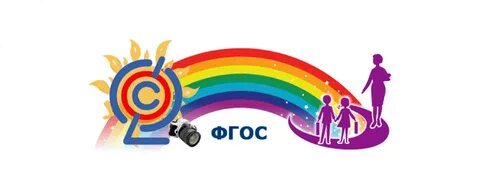                           Тьюторские курсы:   Дифференцированный подход в обучении младших школьников в условиях реализации ФГОС НООТема 1. Дифференциация младших школьников: сущность, формы, методы.Программа тьюторских курсов на 29.02.2024МАОУ СОШ №69 города Тюмени имени Героя Советского Союза Ивана Ивановича Федюнинского2024 г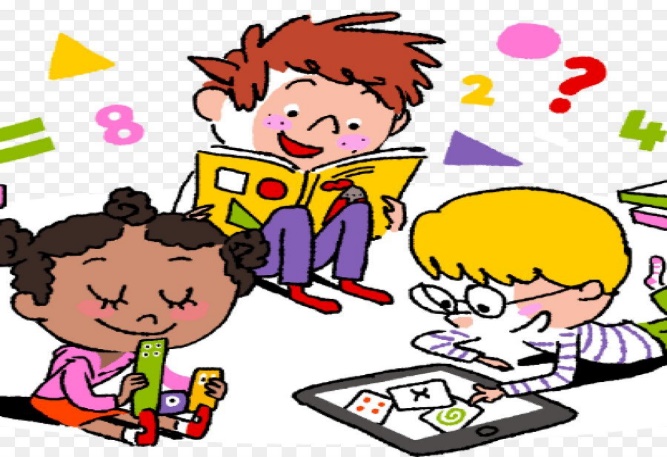 Приёмы опроса учащихсяСолидарный опросВзаимоопросТихий опросЗащитный листИдеальный опрос (почти шутка)Приёмы подачи домашнего заданияТри уровня домашнего задания.Задание массивомСам себе учительИдеальное заданиеПриёмы оцениванияОценка - не отметкаРейтингКредит доверияСистема стимуловПоложительные аспекты дифференциации:- появляется уровень мотивации учения;- появляется возможность помогать и сильному и слабому ученику;-появляется возможность более эффективно работать с учащимися, плохо ориентированными к процессу обучения;- реализуется желание сильных учащихся быстрее и глубже продвигаться в образовании;- повышается уровень Я – концепции: сильные утверждаются в своих способностях, слабые получают возможность испытывать учебный успех, избавиться от комплекса неполноценности;- повышается уровень мотивации учения в сильных группах;- в группе, где собраны одинаковые дети, ребёнку легче учиться.Организация учителем внутриклассной дифференциации включает несколько этапов:1) Определение критерия, в соответствии с которым создаются группы учащихся для дифференцированной работы.2) Проведение диагностики на основе выработанного критерия.3) Распределение учащихся по группам с учетом результатов диагностики.4) Определение способов дифференциации, разработка дифференцированных заданий для выделенных групп учащихся.5) Реализация дифференцированного подхода к учащимся на различных этапах урока.6) Диагностический контроль за результатами работы учащихся, в соответствии с которым может изменяться состав группы и характер дифференцированных заданий.Таким, образом, дифференцированный подход к учащимся в процессе обучения способствует подготовке слабоуспевающих к восприятию нового материала, вовремя восполнять пробелы в знаниях, шире использовать познавательные возможности учеников, особенно сильных, и постоянно поддерживать интерес к предмету. Задача учителя — создать такую атмосферу, чтобы каждый ученик активно работал, приобретая знания и умения. Более «сильные» учащиеся, видя проблему, предлагали решение, «слабые», получая подсказку, считали себя полноправными «решателями проблем».Каждый ученик должен работать на уроке с интересом, а это возможно, если он выполняет посильное для него задание.«Интерес к учению появляется только тогда, когда есть вдохновение, рождающееся от успеха» В.А.Сухомлинский.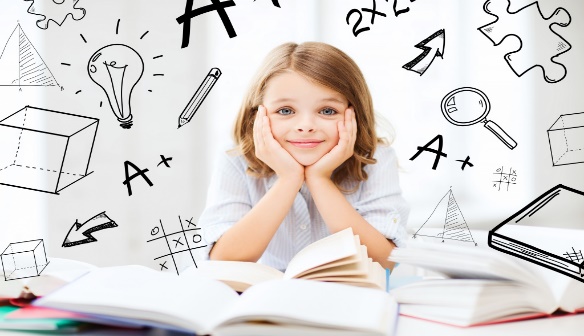 ВремяТема Выступающий15.00 - 15.40Теория раскрытия темы: «Дифференциация младших школьников: сущность, формы, методы»Каликова Н.Н.15.50-16.30Практическая работа по применению форм, методов, приёмов на уроках в начальной школеКаликова Н.Н.